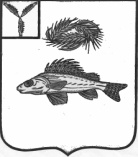 АДМИНИСТРАЦИЯЕРШОВСКОГО МУНИЦИПАЛЬНОГО РАЙОНА САРАТОВСКОЙ ОБЛАСТИПОСТАНОВЛЕНИЕот____14.12.2021 г._____  № _____795____________г. ЕршовО внесении дополнениявприложение  к постановлениюадминистрацииЕршовского муниципального района от 01.12.2020  № 1001В соответствии с  Градостроительным  кодексом  Российской Федерации, администрация Ершовского муниципального района ПОСТАНОВЛЯЕТ: внести в приложение  к постановлению администрацииЕршовского муниципального районаот 01.12.2020  № 1001«Об утверждении административного регламента по предоставлению муниципальной услуги «Направление уведомления о соответствии (несоответствии) построенного или реконструированного объекта индивидуального жилищного строительства или садового дома требованиям законодательства о градостроительной деятельности» следующеедополнение:- п.3.1. дополнить абзацамиследующего содержания:«В случае обнаружения заявителем в документах, выданных в результате предоставления муниципальной услуги, опечаток и ошибок специалист устраняет допущенные опечатки и ошибки в течение одного дня со дня обращения заявителя. Оснований для отказа в исправлении опечаток и ошибок нет.- Основанием выдачи дубликата документа, выданного по результатам предоставления муниципальной услуги является обращение заявителя в администрацию с письменным заявлением о выдаче дубликата документа, выданного по результатам предоставления муниципальной услуги.Специалист администрации в течение 2 рабочих дней со дня регистрации заявления о выдаче дубликата рассматривает указанное заявление, подготавливает дубликат документа, выданного по результатам предоставления муниципальной услуги, и передает его на подпись главе. Основания для отказа в выдаче дубликата являются аналогичными основаниям для отказа в предоставлении муниципальной услуги, указанные в пункте 2.8 настоящего Административного регламента».Глава Ершовскогомуниципального района                                                       С.А. Зубрицкая